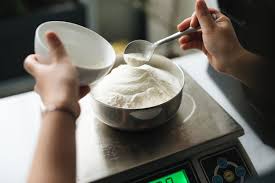 FridaySUGAR: sugar brings a sweetness and an activation of the ingredients that enable us to grow. Along with salt it also provides flavour. Is there anything in your life just now that tastes good and sweet? What are the components of your present circumstances that you enjoy and are life-giving for you and your family?WeekendWATER: water acts like glue, holding the bread ingredients together in a coherent whole. Without the water that holds and binds us we remain inert and unconnected and our potential is unrealised. Do you have a sense of the beliefs and values that hold your life together, that turn you from a set of components into a whole person? Perhaps also the ‘water’ that binds you together in family life? You may like to jot these down too on the image below.Spend some time looking at the four ‘ingredients’. How much do you have of each ingredient? Is there too much or too little of one? Might there be a shift in balance as you move into the different stages of your faith journey and family life?Ask the Holy Spirit for insight and wisdom to see how you might make a good mixture of the different areas of your life in this particular moment of your walk with God. You may wish to make a simple intention or commitment to shift the balance of ingredients. Offer each ‘ingredient’ of your life in turn as you have measured and mixed them as an act of prayer and commitment to God.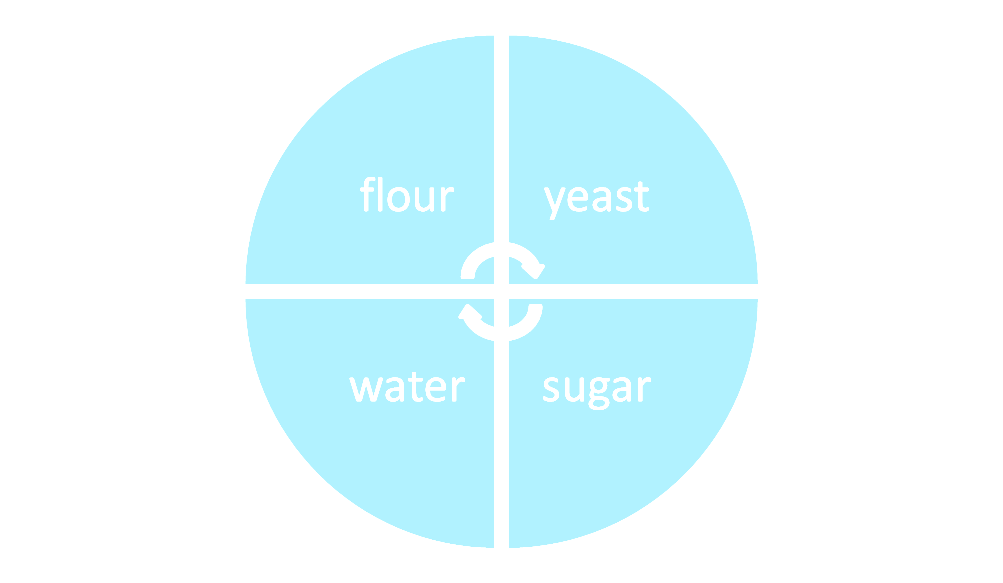 Week 2 : Resting and Rising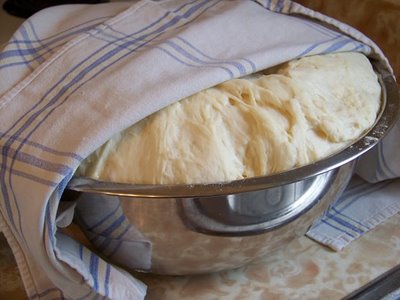 For the ‘live’ ingredient to do its work it needs an activator. In bread making the yeast is often activated by the sugar. Once these components are brought together they then need space and time to rest and rise. We cover resting bread to protect it and it is often put in a dark place and left alone until the raising work is achieved. In the life of Christ we see this rhythm of resting and rising. Jesus took himself off to quiet places to reconnect with the Father, the source and power of his earthly life and ministry. He observed (as well as challenged and reinterpreted) the rhythm of keeping the Sabbath. We see this pattern of resting and rising ultimately in his resting hidden in the tomb after his death and the rising to new life that we celebrate at Easter and on every ‘first day of the week’. In his rising we see in powerful form the activating work of the God as he brings resurrection and new life.Whoever dwells in the shelter of the Most High will rest in the shadow of the Almighty.He will cover you with his feathers, and under his wings you will find refuge   Psalm 91MondayHow might God be active in your life and circumstances, personally, within your family life and in the wider world? Do you keep any kind of ‘sabbath’ in your family life?                                                             TuesdayThink about your own daily and weekly routines. Are there any ‘resting’ places? Do you have a quiet hidden time of day or a place that you associate with rest and regeneration and prayerfulness?WednesdayCan you think of one simple action or intention you might make to preserve this empty space where apparently nothing useful happens and yet growth and rising is activated from within? Perhaps to stand still while the kettle boils and let the steam rising be a symbol of the prayers and desires of your heart being lifted to God.ThursdayWhat area of your life needs growth, regeneration and resurrection at this time?Friday Spend some time just resting in God’s presence. Perhaps last thing at night as you settle under the covers to sleep. Allow yourself to be hidden away covered in his deep knowledge and love of you. Try to rest without words and to be still in your mind and body. Let this be an act of trust that as you rest God’s rising work will be done.  WeekendLook back over this week. Have there been any times of resting? What made it possible to have that time and space to be ‘covered’? Are there ways you might ask for the help of your partner or friends or family to enable you to get regular time to rest?Listen to the following song (Holy Overshadowing by Graham Kendrick) as you ask God both to give you rest and to lift your head to all He is doing in your life and in his world.https://uk.video.search.yahoo.com/yhs/search?fr=yhs-itm-001&hsimp=yhs-001&hspart=itm&p=holy+over+shadowing+graham+kendrick#id=1&vid=73023b5bb769ef39eb865a4ff463873d&action=viewWhoever dwells in the shelter of the Most High will rest in the shadow of the Almighty.
He will cover you with his feathers, and under his wings you will find refuge   Psalm 91Week 3: Kneading and baking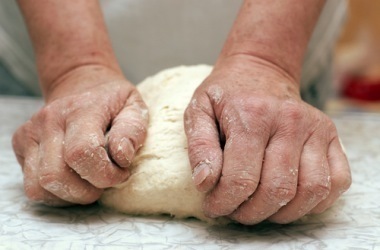 The term used for kneading dough after it has rested and risen is ‘knocking back’. Here the bread is handled firmly to remove the air that has puffed it up. The bread is reworked to get the most out of the yeast or raising agent and to give the bread form, substance and elasticity. It is then reshaped in order that it can be rested once more in preparation for baking. Once all the work has been done we trust that the oven will do its work and transform our ingredients into good bread that will nourish and sustain us, and which can be offered to others.‘…work out your own salvation with fear and trembling;  for it is God who is at work in you, enabling you both to will and to work for his good pleasur’e. Philippians 2:12.13MondayWhen you think about your own life with God and the life of your children and wider family are you aware of ways in which you are being re-worked, ‘knocked back’ even?TuesdayIs there any sense that God is at work in this reshaping? If you are able, imagine that you are the bread that God is holding and working with and as you pray ask God’s Spirit to show you something of what he is creating and shaping in you. WednesdayCan you see a shape or pattern in the way God works with you?ThursdayYou may also like to think and reflect more widely. How do you sense the world we are living in being shaped at this time? Friday What are the particular social, cultural and religious forces that are forming our world and our children? WeekendHow might we encourage our children to experience the way God wishes to hold and shape us for our good and in order that we can be a source of nourishment in the world? Offer your thoughts, reflections and questions to God.‘…work out your own salvation with fear and trembling;  for it is God who is at work in you, enabling you both to will and to work for his good pleasure’. Philippians 2:12.13NB : In preparation for next weeks reflections you might like to gather or buy the ingredients you need to make bread. If making bread is not practical for you then buy a loaf of bakery bread as a treat for the family.          Week 4: Breaking, Giving Thanks and Sharing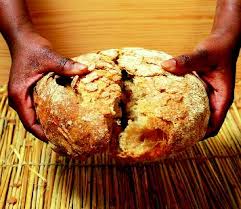 The purpose of making bread (both physically and metaphorically!) is to enjoy sharing and eating it together. In this final week of reflections we take our thinking and pondering out into daily practical action. Offer each days suggested action to God as an intentional act of prayerful reflection.‘While they were eating, Jesus took bread, and when he had given thanks, he broke it and gave it to his disciples, saying, “Take and eat; this is my body.” ’ Matthew 26:26MondayBroken: As you eat your bread together as a family, in the action of breaking, slicing or tearing the bread remember and pray for families across the world or known to you personally who are broken or torn apart in any way by the present circumstances.TuesdayGiving thanks: Before you eat your evening meal today give thanks to God for his presence and provision. If appropriate begin a ‘gratitude journal’ as a family and take it in turns to record one thing for which you are grateful each day as you eat together.WednesdaySharing: If you are able to sit down to your evening meal together with members of your family. Switch off all devices and share the time and meal intentionally.ThursdayIf you have enjoyed baking bread make a loaf and give it to a friend or neighbour. Alternatively you might share some flowers from your garden or another small gift with someone who is on their own just now. Another way to share might be to send someone a card to say you are thinking of them or share a family zoom meeting with another family you haven’t been able to see.FridayShare with a friend one thing you have rediscovered and one new thing you have learnt during lockdown and also one way they might pray for you.WeekendRead back though these reflections and find one practice or insight that you wish to take forward. How might you practically ‘taste the benefits’ of this practice and insight? The following might be ways to take your intention into practice:share your intention with a trusted friend or spiritual director for some support or accountabilitywrite a note to remind yourself of this truth or practice and pin it up in the kitchen or bathroom or bedside tableask for help with household jobs or child care so that you can have some regular time to ‘rest and rise’ in prayer and time with God. Find a small way to do the same for your partner or a friend.‘While they were eating, Jesus took bread, and when he had given thanks, he broke it and gave it to his disciples, saying, “Take and eat; this is my body.” ‘Matthew 26:26                                         Exalted Manna, gladness of the bestAll that we needwaits for usin the earth at our feetwe need only bow the knee each dayto pick it up.So take and eatfeeding faithuntil it walks the way of trust.Gather this manna,bending the kneeto touch the eartha genuflection of gratitudeAnd on the seventh daymake sure you come to restark-likeunder this arcof promised provision.For on this daywe offer the bestof the goodness we have collectednot hoarding or storingbut gladly giving thanks.And on this daywe lift our breadand breaking it in twowe dare to shareand shareuntil all are fed.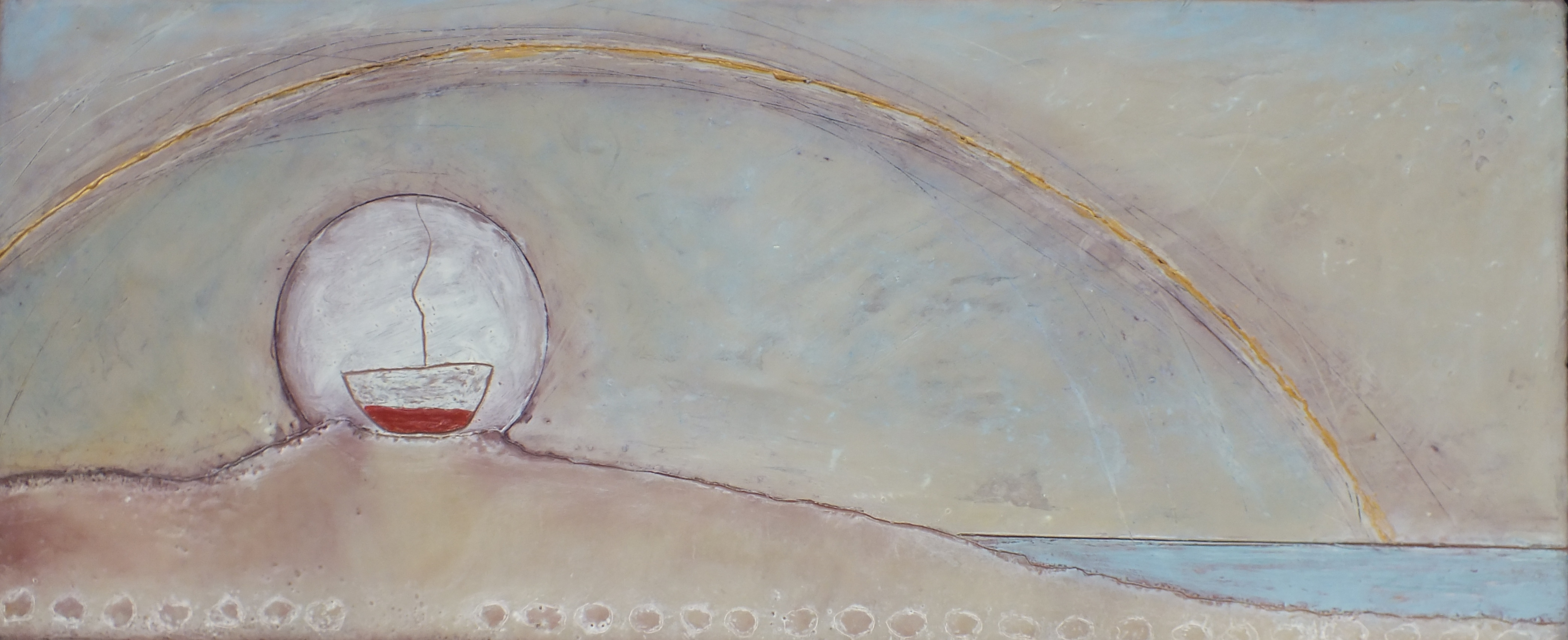 